dotyczy postępowania na „Dostawę samochodu osobowego typu furgon wraz z wyposażeniem ”, w ramach realizacji Projektu pn.: „Technical and operation support for law enforcement authorities in combating illegal cross-border actions threatening financial interests of the European Union” („Wsparcie techniczne i operacyjne organów ścigania w zwalczaniu przestępczości transgranicznej naruszającej interesy finansowe Unii Europejskiej”) finansowanego z Programu Unii Europejskiej Hercule IIInr postępowania: 44/S/21Wyjaśnienia i zmiana treści SWZ:W związku z pytaniami, które wpłynęły w w/w postępowaniu Zamawiający na podstawie art. 135 ust. 2 ustawy Prawo zamówień publicznych (Dz. U. z 2021, poz. 1129.) udziela następujących wyjaśnień oraz na podstawie art. 137 ust. 1 w/w ustawy dokonuje zmiany treści SWZ.Pytanie 1. Czy Zamawiający dopuści do postępowania samochód wyposażony w klimatyzację manualną? Odpowiedź: Zamawiający dopuszcza dostarczenie samochodu wyposażonego w klimatyzację manualną.Terminy składania oraz otwarcia ofert pozostają bez zmian. Niniejsze pismo jest wiążące dla wszystkich Wykonawców. Treść zmian należy uwzględnić w składanej ofercie.                                                                                                            Sławomir WilczewskiBiałystok, dnia 14 grudnia 2021 r.Białystok, dnia 14 grudnia 2021 r.Białystok, dnia 14 grudnia 2021 r.Białystok, dnia 14 grudnia 2021 r.Białystok, dnia 14 grudnia 2021 r. ZastępcaKomendanta Wojewódzkiego Policji w BiałymstokuFZ.2380.44.S.21.2021 ZastępcaKomendanta Wojewódzkiego Policji w BiałymstokuFZ.2380.44.S.21.2021 ZastępcaKomendanta Wojewódzkiego Policji w BiałymstokuFZ.2380.44.S.21.2021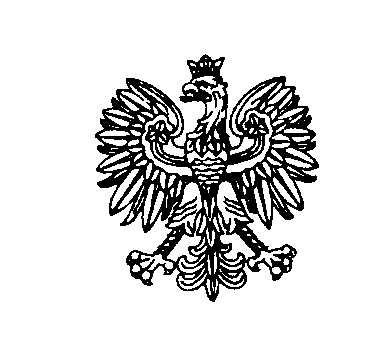 